                                    Washington State Student Services Commission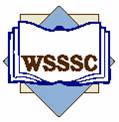 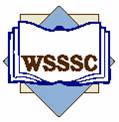 Winter 2020 MeetingTreasurer ReportJanuary 31, 2020Greetings all! Below is my quarterly report. Please let me know if any questions. SBCTC AccountThe balance as of October 3, 2019 was $45,247.83. As noted in the amended 10/18/19 fall 2019 report, this revised balance takes into account the deposit of $37,008 that was not deposited in the Umpqua bank account but rather the SBCTC account.  After deducting the fall 2019 catering expense ($1647.07) and pre-paid catering ($1188) for the winter WSSSC meeting, our ending balance as of 01/31/2020 is $42,412.76.  WSSSC AccountAs of December 31, 2019, we have $4,752.17 in the Umpqua bank account. Best, 
Chio, WSSSC Treasurer